             „ S T O K R O T K I” 		( 3 , 4 latki)10.06.2020r.Mały entomologR. przypomina znany już dziecku tekst Urszuli Piotrowskiej „Lubię leżeć na trawie” (tekst piosenki: z poniedziałku) i odwołuje się do wcześniejszych wypowiedzi dziecka na temat jego treści. Przypomina nazwy zwierząt wymienionych w tekście i wiesza na tablicy ilustracje przedstawiające te zwierzęta (biedronka, motyl, pszczoła, mrówka, konik polny).Burza mózgów „Entomolog to….”. Zapisanie wszystkich wypowiedzi dziecka. Wyjaśnienie pojęcia.Zabawa tropiąca. R. proponuje, by dziecko spróbowało wytropić w ogrodzie, w lesie, lub na łące niektóre zwierzęta z tekstu piosenki: - prowadzenie poszukiwań- obserwacja przez lupę- wykonanie zdjęć aparatem fotograficznym. Podsumowanie poszukiwań. Zwrócenie uwagi na konieczność ochrony ekosystemu łąki.Lepienie z plasteliny zwierząt spotkanych w ogrodzie, w lesie, lub na łące.Przekazanie dziecku odznaki - sprawności małego entomologa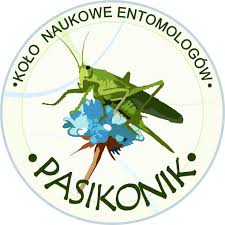 